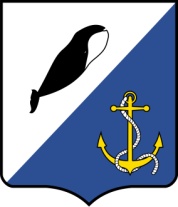 АДМИНИСТРАЦИЯ ПРОВИДЕНСКОГО ГОРОДСКОГО ОКРУГАПОСТАНОВЛЕНИЕРуководствуясь Федеральным законом от 9 февраля 2009 года № 8-ФЗ «Об обеспечении доступа к информации о деятельности государственных органов и органов местного самоуправления» (в редакции от: 11 июля 2011 г., 7 июня, 21, 28 декабря 2013 г., 4 ноября, 1 декабря 2014 г., 28 ноября 2015 г., 9 марта 2016 г.), в целях обеспечения реализации прав граждан и организаций на доступ к информации о деятельности органов местного самоуправления Провиденского городского округа, Администрация Провиденского городского округаПОСТАНОВЛЯЕТ:Утвердить Порядок обеспечения доступа к информации о деятельности органов местного самоуправления Провиденского городского округа (Приложение № 1). Утвердить Перечень информации, подлежащей размещению на официальном сайте Провиденского городского округа, периодичность размещения указанной информации и сроки её обновления (Приложение № 2).Утвердить Порядок осуществления контроля за обеспечением доступа к информации о деятельности органов местного самоуправления Провиденского городского округа (Приложение № 3).Постановление Администрации Провиденского муниципального района от 30 апреля 2013 г. № 102 «Об обеспечении доступа к информации о деятельности органов местного самоуправления Провиденского муниципального района» считать утратившим силу.5. Обнародовать настоящее постановление в информационно-телекоммуникационной сети Интернет на официальном сайте Провиденского городского округа www.provadm.ru.6. Настоящее постановление вступает в силу с момента обнародования.7. Контроль за исполнением настоящего постановления возложить на организационно-правовое управление (Рекун Д.В.).ПОРЯДОКобеспечения доступа к информации о деятельностиорганов местного самоуправления Провиденского городского округаОбщие положения 1. Действие настоящего Порядка распространяется на отношения, связанные с обеспечением доступа пользователей информацией к информации о деятельности органов местного самоуправления Провиденского городского округа, за исключением информации, которая, в соответствии с федеральными законами, является государственной или иной охраняемой законом тайной.2. Доступ к информации о деятельности органов местного самоуправления Провиденского городского округа может обеспечиваться следующими способами:1) обнародование (опубликование) органами местного самоуправления Провиденского городского округа информации о своей деятельности в средствах массовой информации;2) размещение органами местного самоуправления Провиденского городского округа информации о своей деятельности в сети «Интернет»;3) размещение органами местного самоуправления Провиденского городского округа информации о своей деятельности в помещениях, занимаемых указанными органами, и в иных отведенных для этих целей местах;4) ознакомление пользователей информацией с информацией о деятельности органов местного самоуправления Провиденского городского округа в помещениях, занимаемых указанными органами;5) присутствие граждан (физических лиц), в том числе представителей организаций (юридических лиц), общественных объединений, государственных органов и органов местного самоуправления, на заседаниях коллегиальных органов местного самоуправления, а также на заседаниях коллегиальных органов органов местного самоуправления;6) предоставление пользователям информацией по их запросу информации о деятельности органов местного самоуправления Провиденского городского округа;7) другими способами, предусмотренными законами и (или) иными нормативными правовыми актами, а в отношении доступа к информации о деятельности органов местного самоуправления Провиденского городского округа - также муниципальными правовыми актами Провиденского городского округа.3. Информация о деятельности органов местного самоуправления Провиденского городского округа может предоставляться в устной форме и в виде документированной информации, в том числе в виде электронного документа.4. Форма предоставления информации о деятельности органов местного самоуправления может устанавливаться также законами и иными нормативными правовыми актами Чукотского автономного округа, а в отношении информации о деятельности органов местного самоуправления - муниципальными правовыми актами. В случае, если форма предоставления информации о деятельности органов местного самоуправления не установлена, она может определяться запросом пользователя информацией. При невозможности предоставления указанной информации в запрашиваемой форме информация предоставляется в том виде, в каком она имеется в органе местного самоуправления.4.1. Общедоступная информация о деятельности органов местного самоуправления предоставляется органами местного самоуправления неограниченному кругу лиц посредством ее размещения в сети «Интернет» в форме открытых данных.5. Информация о деятельности органов местного самоуправления в устной форме предоставляется пользователям информацией во время приема. Указанная информация предоставляется также по телефонам справочных служб органа местного самоуправления либо по телефонам должностных лиц, уполномоченных органом местного самоуправления на ее предоставление.6. Информация о деятельности органов местного самоуправления может быть передана по сетям связи общего пользования. Правительство Российской Федерации определяет случаи, при которых доступ с использованием сети «Интернет» к информации, содержащейся в муниципальных информационных системах, предоставляется исключительно пользователям информации, прошедшим авторизацию в единой системе идентификации и аутентификации.Предоставление информациио деятельности органов местного самоуправления2.1. Обнародование (опубликование) информации о деятельности органов местного самоуправления в средствах массовой информации2.1.1. Обнародование (опубликование) информации о деятельности органов местного самоуправления в средствах массовой информации осуществляется в соответствии со статьей 12 Федерального закона от 09.02.2009 года № 8-ФЗ «Об обеспечении доступа к информации о деятельности государственных органов и органов местного самоуправления».2.1.2. Официальное обнародование (опубликование) муниципальных нормативных правовых актов органов местного самоуправления осуществляется в соответствии с Федеральным законом от 06.10.2003 года № 131-ФЗ «Об общих принципах организации местного самоуправления в Российской Федерации», Уставом Провиденского городского округа.Размещение информации о деятельности органов местного самоуправления в сети «Интернет»1. Информация о деятельности органов местного самоуправления Провиденского городского округа, размещаемая указанными органами в сети «Интернет», в зависимости от сферы деятельности органа местного самоуправления содержит:1) общую информацию об органе местного самоуправления Провиденского городского округа, в том числе:а) наименование и структуру органа местного самоуправления, почтовый адрес, адрес электронной почты (при наличии), номера телефонов справочных служб органа местного самоуправления;б) сведения о полномочиях органа местного самоуправления, задачах и функциях структурных подразделений указанных органов, а также перечень законов и иных нормативных правовых актов, определяющих эти полномочия, задачи и функции;в) перечень подведомственных организаций (при наличии), сведения об их задачах и функциях, а также почтовые адреса, адреса электронной почты (при наличии), номера телефонов справочных служб подведомственных организаций;г) сведения о руководителях органа местного самоуправления, его структурных подразделений, руководителях подведомственных организаций (фамилии, имена, отчества, а также при согласии указанных лиц иные сведения о них);д) перечни информационных систем, банков данных, реестров, регистров, находящихся в ведении органа местного самоуправления, подведомственных организаций, в том числе банки данных, реестры, регистры;е) сведения о средствах массовой информации, учрежденных органом местного самоуправления (при наличии);2) информацию о нормотворческой деятельности органа местного самоуправления, в том числе:а) муниципальные нормативные правовые акты, изданные органом местного самоуправления, включая сведения о внесении в них изменений, признании их утратившими силу, признании их судом недействующими, а также сведения о государственной регистрации муниципальных нормативных правовых актов в случаях, установленных законодательством Российской Федерации;б) тексты проектов муниципальных правовых актов, внесенных в представительные органы муниципальных образований;в) информацию о закупках товаров, работ, услуг для обеспечения государственных и муниципальных нужд в соответствии с законодательством Российской Федерации о контрактной системе в сфере закупок товаров, работ, услуг для обеспечения государственных и муниципальных нужд;г) административные регламенты, стандарты муниципальных услуг;д) установленные формы обращений, заявлений и иных документов, принимаемых органом местного самоуправления к рассмотрению в соответствии с законами и иными нормативными правовыми актами, муниципальными правовыми актами;е) порядок обжалования муниципальных нормативных правовых актов;3) информацию об участии органа местного самоуправления в целевых и иных программах, международном сотрудничестве, включая официальные тексты соответствующих международных договоров Российской Федерации, а также о мероприятиях, проводимых органом местного самоуправления, в том числе сведения об официальных визитах и о рабочих поездках руководителей и официальных делегаций органа местного самоуправления;4) информацию о состоянии защиты населения и территорий от чрезвычайных ситуаций и принятых мерах по обеспечению их безопасности, о прогнозируемых и возникших чрезвычайных ситуациях, о приемах и способах защиты населения от них, а также иную информацию, подлежащую доведению органом местного самоуправления до сведения граждан и организаций в соответствии с федеральными законами, законами Чукотского автономного округа;5) информацию о планах проверок и результатах проверок, проведенных органом местного самоуправления, подведомственными организациями в пределах их полномочий, а также о результатах проверок, проведенных в органе местного самоуправления, подведомственных организациях;6) тексты официальных выступлений и заявлений руководителей и заместителей руководителей органа местного самоуправления;7) статистическую информацию о деятельности органа местного самоуправления, в том числе:а) статистические данные и показатели, характеризующие состояние и динамику развития экономической, социальной и иных сфер жизнедеятельности, регулирование которых отнесено к полномочиям органа местного самоуправления;б) сведения об использовании органом местного самоуправления, подведомственными организациями выделяемых бюджетных средств;в) сведения о предоставленных организациям и индивидуальным предпринимателям льготах, отсрочках, рассрочках, о списании задолженности по платежам в бюджеты бюджетной системы Российской Федерации;8) информацию о кадровом обеспечении органа местного самоуправления, в том числе:а) порядок поступления граждан на муниципальную службу;б) сведения о вакантных должностях муниципальной службы, имеющихся в органе местного самоуправления;в) квалификационные требования к кандидатам на замещение вакантных должностей муниципальной службы;г) условия и результаты конкурсов на замещение вакантных должностей муниципальной службы;д) номера телефонов, по которым можно получить информацию по вопросу замещения вакантных должностей в органе местного самоуправления;е) перечень образовательных учреждений, подведомственных органу местного самоуправления (при наличии), с указанием почтовых адресов образовательных учреждений, а также номеров телефонов, по которым можно получить информацию справочного характера об этих образовательных учреждениях;9) информацию о работе органа местного самоуправления с обращениями граждан (физических лиц), организаций (юридических лиц), общественных объединений, государственных органов, органов местного самоуправления, в том числе:а) порядок и время приема граждан (физических лиц), в том числе представителей организаций (юридических лиц), общественных объединений, государственных органов, органов местного самоуправления, порядок рассмотрения их обращений с указанием актов, регулирующих эту деятельность;б) фамилию, имя и отчество руководителя подразделения или иного должностного лица, к полномочиям которых отнесены организация приема лиц, указанных в подпункте «а» настоящего пункта, обеспечение рассмотрения их обращений, а также номер телефона, по которому можно получить информацию справочного характера;в) обзоры обращений лиц, указанных в подпункте «а» настоящего пункта, а также обобщенную информацию о результатах рассмотрения этих обращений и принятых мерах.2. Органы местного самоуправления наряду с информацией, указанной в части 1 и относящейся к их деятельности, могут размещать в сети «Интернет» иную информацию о своей деятельности с учетом требований Федерального закона от 09.02.2009 г. № 8-ФЗ, а также других Федеральных законов.3. Порядок отнесения информации к общедоступной информации, размещаемой органами местного самоуправления в сети «Интернет» в форме открытых данных, определяется Правительством Российской Федерации с учетом законодательства Российской Федерации о государственной тайне, законодательства Российской Федерации об информации, информационных технологиях и о защите информации, законодательства Российской Федерации о персональных данных.2.3. Ознакомление пользователей информацией с информацией о деятельности органов местного самоуправления в помещениях, занимаемых указанными органами, и иных отведенных для этих целей местах2.3.1. Органы местного самоуправления в помещениях, занимаемых указанными органами, и иных отведенных для этих целей местах размещают информационные стенды и (или) другие технические средства аналогичного назначения для ознакомления пользователей информацией с текущей информацией о деятельности соответствующего органа местного самоуправления.2.3.2. Указанная информация должна содержать:1) порядок работы органа местного самоуправления, включая порядок приема граждан (физических лиц), в том числе представителей организаций (юридических лиц), общественных объединений, государственных органов и органов местного самоуправления;2) условия и порядок получения информации от органа местного самоуправления.2.3.3. Органы местного самоуправления вправе размещать в помещениях, занимаемых указанными органами, и иных отведенных для этих целей местах иные сведения, необходимые для оперативного информирования пользователей информацией.Ознакомление пользователей информацией с информацией о деятельности органов местного самоуправления в помещениях, занимаемых указанными органами2.4.1. По решению органов местного самоуправления в установленном ими порядке пользователю информацией может быть предоставлена возможность ознакомиться с информацией об их деятельности в помещениях, занимаемых органами местного самоуправления.2.4.2. Орган местного самоуправления, не имеющий возможности размещать информацию о своей деятельности в сети «Интернет», обеспечивает пользователям информацией возможность ознакомиться с указанной информацией в помещениях, занимаемых этим органом местного самоуправления.Присутствие на заседаниях коллегиальных органов местного самоуправления, а также на заседаниях коллегиальных органов органов местного самоуправленияКоллегиальные органы местного самоуправления обеспечивают возможность присутствия граждан (физических лиц), в том числе представителей организаций (юридических лиц), общественных объединений, государственных органов и органов местного самоуправления, на своих заседаниях, а иные органы местного самоуправления на заседаниях своих коллегиальных органов. Присутствие указанных лиц на этих заседаниях осуществляется в соответствии с регламентами органов местного самоуправления или иными муниципальными правовыми актами.Порядок предоставления информации о деятельности органов местного самоуправления по запросу2.6.1. Информация о деятельности органов местного самоуправления по запросу предоставляется в виде ответа на запрос, в котором содержится или к которому прилагается запрашиваемая информация либо в котором содержится мотивированный отказ в предоставлении указанной информации. В ответе на запрос указываются наименование, почтовый адрес органа местного самоуправления, должность лица, подписавшего ответ, а также реквизиты ответа на запрос (регистрационный номер и дата).2.6.2. При ответе на запрос используется государственный язык Российской Федерации. Возможность использования при ответе на запрос, поступивший в орган местного самоуправления, других языков народов Российской Федерации определяется законодательством Чукотского автономного округа.2.6.3. При запросе информации о деятельности органов местного самоуправления, опубликованной в средствах массовой информации либо размещенной в сети «Интернет», в ответе на запрос орган местного самоуправления может ограничиться указанием названия, даты выхода и номера средства массовой информации, в котором опубликована запрашиваемая информация, и (или) электронного адреса официального сайта, на котором размещена запрашиваемая информация.2.6.4. В случае, если запрашиваемая информация относится к информации ограниченного доступа, в ответе на запрос указываются вид, наименование, номер и дата принятия акта, в соответствии с которым доступ к этой информации ограничен. В случае, если часть запрашиваемой информации относится к информации ограниченного доступа, а остальная информация является общедоступной, орган местного самоуправления обязан предоставить запрашиваемую информацию, за исключением информации ограниченного доступа.2.6.5. Ответ на запрос подлежит обязательной регистрации органом местного самоуправления.2.6.6. Ответ на запрос осуществляется в сроки и в порядке, определённом Федеральным законом от 2 мая 2006 года № 59-ФЗ «О порядке рассмотрения обращений граждан Российской Федерации».Заключительные положенияПользователю информацией предоставляется на бесплатной основе информация о деятельности государственных органов и органов местного самоуправления:а) передаваемая в устной форме;б) размещаемая органом местного самоуправления в сети «Интернет», а также в отведенных для размещения информации о деятельности органов местного самоуправления местах;в) затрагивающая права и установленные законодательством Российской Федерации обязанности заинтересованного пользователя информацией;г) иная установленная законом информация о деятельности органов местного самоуправления, а также иная установленная муниципальными правовыми актами информация о деятельности органов местного самоуправления.2. Плата за предоставление информации о деятельности органов местного самоуправления взимается в случае ее предоставления по запросу, если объем запрашиваемой и полученной информации превышает определенный Правительством Российской Федерации объем информации, предоставляемой на бесплатной основе. Порядок взимания платы устанавливается постановлением Правительством Российской Федерации Постановление Правительства РФ от 24 октября 2011 г. № 860 «Об утверждении Правил взимания платы за предоставление информации о деятельности государственных органов и органов местного самоуправления».В случае, предусмотренном пунктом 2, пользователем информацией оплачиваются расходы на изготовление копий запрашиваемых документов и (или) материалов, а также расходы, связанные с их пересылкой по почте.Средства, полученные в качестве платы за предоставление информации о деятельности органов местного самоуправления, подлежат зачислению в бюджет Провиденского городского округа.Орган местного самоуправления, предоставивший информацию, содержащую неточные сведения, обязан безвозмездно по письменному заявлению пользователя информацией, которое должно быть мотивировано, устранить имеющиеся неточности.3. Решения и действия (бездействие) органов местного самоуправления, их должностных лиц, нарушающие право на доступ к информации о деятельности органов местного самоуправления, могут быть обжалованы в вышестоящий орган или вышестоящему должностному лицу либо в суд.ПЕРЕЧЕНЬинформации, подлежащей размещению на официальном сайте Провиденского городского округа, периодичность размещения указанной информации и сроки её обновленияПорядок осуществления контроля за обеспечением доступа к информации о деятельности органов местного самоуправления Провиденского городского округа1. Общие положения1.1. Настоящий Порядок разработан в целях осуществления контроля за обеспечением доступа к информации о деятельности органов местного самоуправления Провиденского городского округа и устанавливает процедуру осуществления контроля за обеспечением доступа граждан и организаций к информации о деятельности органов местного самоуправления Провиденского городского округа (далее - органы местного самоуправления), созданную ими в пределах своих полномочий  или организациями, подведомственными органам местного самоуправления,  либо поступившей в указанные органы и организации. 1.2. Официальный сайт Провиденского городского округа содержит сведения о деятельности органов местного самоуправления, предназначенные для размещения в информационных системах общего пользования в соответствии с Федеральным законом от 09.02.2009 года № 8-ФЗ «Об обеспечении доступа к информации о деятельности государственных органов и органов местного самоуправления», а также в соответствии с утвержденным Перечнем информации о деятельности органов местного самоуправления Провиденского городского округа, подлежащей размещению на официальном сайте Провиденского городского округа (далее - перечень).2. Основными требованиями организации контроля за обеспечением доступа к информации о деятельности органов местного самоуправления являются:2.1. Регулярная проверка достоверности предоставляемой информации о деятельности органов местного самоуправления;2.2. Соблюдение сроков и порядка предоставления информации о деятельности органов местного самоуправления;2.3. Изъятие из предоставляемой информации о деятельности органов местного самоуправления сведений, относящихся к информации ограниченного доступа;2.4. Создание органами местного самоуправления в пределах своих полномочий организационно-технических и других условий, необходимых для реализации права граждан и организаций на доступ к информации о деятельности органов местного самоуправления.2. Размещение информации о деятельности органов местного самоуправления Провиденского городского округа2.1. Органы местного самоуправления Провиденского городского округа размещают на сайте иные сведения, если размещение таких сведений не противоречит нормативным правовым актам Российской Федерации.2.2. Сайт является общедоступным и бесплатным информационным ресурсом.2.3. Сайт расположен в сети Интернет по адресу www.provadm.ru2.4. Обеспечением бесперебойной работы cайта занимается организация, с которой Администрация Провиденского городского округа заключает соответствующий договор.2.5. Информационное наполнение сайта производится в соответствии с утверждённым графиком (Приложение № 2 - Периодичность размещения, сроки обновления).2.6. Запрещается:2.6.1. Размещение на сайте сведений, составляющих государственную и иную, охраняемую законом тайну.2.6.2. Размещение на сайте документов, содержащих служебную информацию ограниченного распространения.2.6.3. Размещение на сайте информационных материалов с нарушением установленного порядка.Осуществление контроля за обеспечением доступа к информации о деятельности органов местного самоуправления Провиденского городского округаОбщий контроль за обеспечением доступа к информации о деятельности органов местного самоуправления осуществляет глава Администрации Провиденского городского округа  в соответствии с настоящим Порядком.Контроль осуществляется на наличие сведений о деятельности органов местного самоуправления Провиденского городского округа и своевременность их обновления, состава информационных ресурсов и соответствия перечню.Контроль за обнародованием (опубликованием) информации в средствах массовой информации, размещением муниципальных нормативных правовых актов, иной информации в сети «Интернет» и сроков ее обновления на официальном сайте Провиденского городского округа осуществляет консультант организационно-правового Управления по вопросам оказания муниципальных услуг и осуществлению деятельности Административной комиссии.Контроль за размещением информации о деятельности органов местного самоуправления на официальном сайте Провиденского городского округа осуществляют руководители органов местного самоуправления Провиденского городского округа, в соответствии с распоряжением главы Администрации Провиденского городского округа от 05 апреля 2017 г. № 69 «О назначении уполномоченных лиц, ответственных за организацию работы по обеспечению доступа к информации о деятельности органов местного самоуправления Провиденского городского округа». Должностные лица органов местного самоуправления, муниципальные служащие, виновные в нарушении права на доступ к информации о деятельности органов местного самоуправления, несут дисциплинарную, административную, гражданскую и уголовную ответственность в соответствии с законодательством Российской Федерации.от 03 октября 2017 г.№ 308пгт. ПровиденияОб обеспечении доступа к информации о деятельности органов местного самоуправления Провиденского городского округаГлава АдминистрацииС.А.ШестопаловПриложение № 1 УТВЕРЖДЁНПостановлением Администрации Провиденского городского округа от 03 октября 2017 года № 308Приложение № 2 УТВЕРЖДЁНПостановлением Администрации Провиденского городского округа от 03 октября 2017 года № 308№п/пСостав информацииПериодичность размещения, сроки обновленияОтветственные за размещение информации в сети Интернет12341.Общая информация об органах местного самоуправленияПровиденского городского округаа)Наименование и структура органов местного самоуправления, почтовый адрес, адрес электронной почты (при наличии), номера телефонов справочных служб органов местного самоуправленияПоддерживается в актуальном состоянииОрганизационно-правовое Управление Администрации Провиденского ГОб)Сведения о полномочиях органов местного самоуправления, задачах и функциях структурных подразделений указанных органов, а также перечень законов и иных нормативных правовых актов, определяющих эти полномочия, задачи и функции В течение 5 рабочих дней со дня вступления в силу соответствующих нормативных правовых актов. Поддерживается в актуальном состоянииОрганизационно-правовое Управление Администрации Провиденского ГОв)Перечень подведомственных организаций (при наличии), сведения об их задачах и функциях, а также почтовые адреса, адреса электронной почты (при наличии), номера телефонов справочных служб подведомственных организацийПоддерживается в актуальном состоянииОрганизационно-правовое Управление Администрации Провиденского ГОг)Сведения о руководителях органов местного самоуправления, его структурных подразделений, руководителях подведомственных организаций (фамилии, имена, отчества, а также при согласии указанных лиц иные сведения о них)В течение 5 рабочих дней со дня назначения. Поддерживается в актуальном состоянииОрганизационно-правовое Управление Администрации Провиденского ГОд)Перечни информационных систем, банков данных, реестров, регистров, находящихся в ведении органов местного самоуправления, подведомственных организаций, в том числе банки данных, реестры, регистрыВ течение 10 рабочих дней со дня создания. Поддерживается в актуальном состоянииОтветственные лица ОМСУ Провиденского ГОе)Сведения о средствах массовой информации, учрежденных органами местного самоуправления (при наличии)Поддерживается в актуальном состоянииОрганизационно-правовое Управление Администрации Провиденского ГО2.Информация о нормотворческой деятельности органов местного самоуправленияа)Муниципальные нормативные правовые акты, изданные органами местного самоуправления, включая сведения о внесении в них изменений, признании их утратившими силу, признании их судом недействующими, а также сведения о государственной регистрации муниципальных нормативных правовых актов в случаях, установленных законодательством Российской ФедерацииВ течение 3 рабочих дней со дня принятия (регистрации)Организационно-правовое Управление Администрации Провиденского ГОСовет депутатов Провиденского ГОб)Тексты проектов муниципальных правовых актов, внесенных в представительные органы муниципальных образованийВ течение 3 рабочих дней с момента внесенияРазработчик проектав)Информация о закупках товаров, работ, услуг для обеспечения государственных и муниципальных нужд в соответствии с законодательством Российской Федерации о контрактной системе в сфере закупок товаров, работ, услуг для обеспечения государственных и муниципальных нуждВ течение 5 рабочих дней со дня размещения заказаОтдел муниципальных закупок Администрации Провиденского ГОг)Административные регламенты, стандарты муниципальных услугВ течение 3 рабочих дней со дня утвержденияОрганизационно-правовое Управление Администрации Провиденского ГОд)Установленные формы обращений, заявлений и иных документов, принимаемых органами местного самоуправления к рассмотрению в соответствии с законами и иными нормативными правовыми актами, муниципальными правовыми актамиПоддерживается в актуальном состоянииОтветственные лица ОМСУПровиденского ГОе)Порядок обжалования муниципальных нормативных правовых актовПоддерживается в актуальном состоянииОрганизационно-правовое Управление Администрации Провиденского ГО3.Информация об участии органов местного самоуправления в целевых и иных программах, международном сотрудничестве, включая официальные тексты соответствующих международных договоров Российской Федерации, а также о мероприятиях, проводимых органами местного самоуправления, в том числе сведения об официальных визитах и о рабочих поездках руководителей и официальных делегаций органов местного самоуправленияЕжеквартально.Поддерживается в актуальном состоянииОрганизационно-правовое Управление Администрации Провиденского ГО4.Информация о состоянии защиты населения и территорий от чрезвычайных ситуаций и принятых мерах по обеспечению их безопасности, о прогнозируемых и возникших чрезвычайных ситуациях, о приемах и способах защиты населения от них, а также иную информацию, подлежащую доведению органами местного самоуправления до сведения граждан и организаций в соответствии с федеральными законами, законами Чукотского автономного округаВ течение 3 рабочих дней со дня принятия МНПАПоддерживается в актуальном состоянииОрганизационно-правовое Управление АдминистрацииПровиденского ГООтдел ВМР, ГО и ЧС Администрации Провиденского ГО5.Информация о планах проверок и результатах проверок, проведенных органами местного самоуправления, подведомственными организациями в пределах их полномочий, а также о результатах проверок, проведенных в органах местного самоуправления, подведомственных организацияхЕжеквартально.Поддерживается в актуальном состоянииОтветственные лица ОМСУПровиденского ГО6.Тексты официальных выступлений и заявлений руководителей и заместителей руководителей органов местного самоуправленияВ течение 3 рабочих дней со дня выступленияОрганизационно-правовое Управление АдминистрацииПровиденского ГО7.Статистическая информация о деятельности органов местного самоуправленияа)Статистические данные и показатели, характеризующие состояние и динамику развития экономической, социальной и иных сфер жизнедеятельности, регулирование которых отнесено к полномочиям органов местного самоуправленияЕжегодно.Поддерживается в актуальном состоянииУправление финансов, экономики и имущественных отношений Администрации Провиденского ГОб)Сведения об использовании органами местного самоуправления, подведомственными организациями выделяемых бюджетных средствПоддерживается в актуальном состоянииУправление финансов, экономики и имущественных отношений Администрации Провиденского ГОв)Сведения о предоставленных организациям и индивидуальным предпринимателям льготах, отсрочках, рассрочках, о списании задолженности по платежам в бюджеты бюджетной системы Российской ФедерацииПоддерживается в актуальном состоянииУправление финансов, экономики и имущественных отношений Администрации Провиденского ГО8.Информация о кадровом обеспечении органов местного самоуправленияа)Порядок поступления граждан на муниципальную службуПоддерживается в актуальном состоянииОрганизационно-правовое Управление АдминистрацииПровиденского ГОб)Сведения о вакантных должностях муниципальной службы, имеющихся в органах местного самоуправленияПоддерживается в актуальном состоянииОрганизационно-правовое Управление АдминистрацииПровиденского ГОв)Квалификационные требования к кандидатам на замещение вакантных должностей муниципальной службыПоддерживается в актуальном состоянииОрганизационно-правовое Управление АдминистрацииПровиденского ГОг)Условия и результаты конкурсов на замещение вакантных должностей муниципальной службыПоддерживается в актуальном состоянииОрганизационно-правовое Управление АдминистрацииПровиденского ГОд)Номера телефонов, по которым можно получить информацию по вопросу замещения вакантных должностей в органах местного самоуправленияПоддерживается в актуальном состоянииОрганизационно-правовое Управление АдминистрацииПровиденского ГОе)Перечень образовательных учреждений, подведомственных органам местного самоуправления (при наличии), с указанием почтовых адресов образовательных учреждений, а также номеров телефонов, по которым можно получить информацию справочного характера об этих образовательных учрежденияхПоддерживается в актуальном состоянииУправление социальной политики Администрации Провиденского ГО9.Информация о работе органов местного самоуправления с обращениями граждан (физических лиц), организаций (юридических лиц), общественных объединений, государственных органов, органов местного самоуправленияа)Порядок и время приема граждан (физических лиц), в том числе представителей организаций (юридических лиц), общественных объединений, государственных органов, органов местного самоуправления, порядок рассмотрения их обращений с указанием актов, регулирующих эту деятельностьПоддерживается в актуальном состоянииОрганизационно-правовое Управление АдминистрацииПровиденского ГОб)Фамилия, имя и отчество руководителя подразделения или иного должностного лица, к полномочиям которых отнесены организация приема лиц, указанных в подпункте «а» настоящего пункта, обеспечение рассмотрения их обращений, а также номер телефона, по которому можно получить информацию справочного характераПоддерживается в актуальном состоянииОрганизационно-правовое Управление АдминистрацииПровиденского ГОв)Обзоры обращений лиц, указанных в подпункте «а» настоящего пункта, а также обобщенную информацию о результатах рассмотрения этих обращений и принятых мерахЕжеквартальноОрганизационно-правовое Управление АдминистрацииПровиденского ГО10.Иная информацияс учетом требований Федерального закона от 09.02.2009 г. № 8-ФЗ, а также других Федеральных законовПо мере необходимостиОтветственные лица ОМСУПровиденского ГОПриложение № 3 УТВЕРЖДЁНПостановлением Администрации Провиденского городского округа от 03 октября 2017 года № 308